Lesson 3:  Estimating Centers and Interpreting the Mean as a Balance PointClassworkExample 1Your previous work in mathematics involved estimating a balance point of a data distribution.  Let’s review what we learned about the balance point of a distribution.  A 12-inch ruler has several quarters taped to positions along the ruler.  The broad side of a pencil is placed underneath the ruler to determine an approximate balance point of the ruler with the quarters.  Exercises 1–9Consider the follow example of quarters taped to lightweight ruler: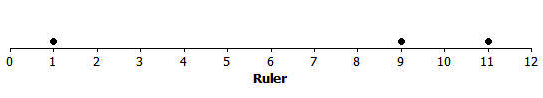 Sam taped 3 quarters to his ruler.  The quarters were taped to the positions 1 inch, 9 inches, and 11 inches.  If the pencil was placed under the position 5 inches, do you think the ruler would balance?  Why or why not?If the ruler did not balance, would you move the pencil to the left or to the right of 5 inches to balance the ruler?  Explain your answer.Estimate a balance point for the ruler.  Complete the following based on the position you selected:5.   What is the sum of the distances to the right                        6.    What is the sum of the distances to the leftof your estimate of the balance point?                                           of your estimate of the balance point?7.      Do you need to adjust the position of your balance point?  If yes, explain how?8.     Calculate the mean and the median of the position of the quarters.  9.   Does the mean or the median of the positions provide a better estimate of the balance point for the position of the 3 quarters taped to this ruler?  Explain why you made this selection.Exercises 10–26Twenty-two students from the junior class and twenty-six students from the senior class at River City High School participated in a walkathon to raise money for the school’s band.  Dot plots indicating the distances in miles students from each class walked are shown below: 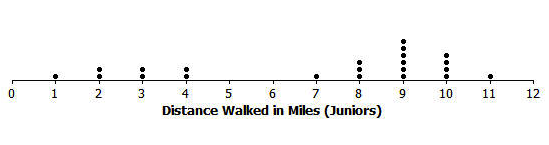 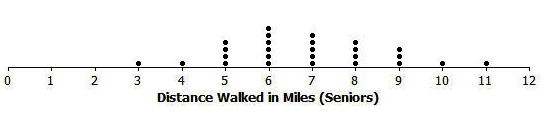 10.  Estimate the mean number of miles walked by a junior and mark it with an “X” on the junior class dot plot.   How did you estimate this position?11.   Calculate the Mean.Add all the values to the left of the mean:                                         Add all the values to the right of the mean:  12.   What is the median of the junior data distribution?13.    Is the mean number of miles walked by a junior less than, approximately equal to, or greater than the median number of miles?  If they are different, explain why?  If they are approximately the same, explain why?14.  How would you describe the typical number of miles walked by a junior in this walkathon?15.  Estimate the mean number of miles walked by a senior and mark it with an “X” on the senior class dot plot.   How did you estimate this position?16.  Calculate the mean.Add all the values to the left of the mean:                                         Add all the values to the right of the mean:  17.  What is the median of the senior data distribution?18.  Is the mean number of miles less than, approximately equal to, or greater than the median number of miles walked by a senior? If they are different, explain why?  If they are approximately the same, explain why?19.  How would you describe the typical number of miles walked by a senior in this walkathon?20.  A junior from River City High School indicated that the number of miles walked by a typical junior was better than the number of miles walked by a typical senior.  Do you agree?  Explain your answer.Finally, the twenty-five sophomores who participated in the walkathon reported their results.  A dot plot is shown below.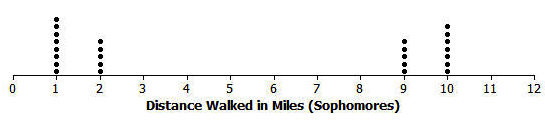 21. What is different about the sophomore data distribution compared to the data distributions for juniors and for seniors?22.  Estimate the balance point of the sophomore data distribution.23.   Calculate the Mean.Add all the values to the left of the mean:                                         Add all the values to the right of the mean:  24.   What is the median number of miles walked by a sophomore? 25.    Is the mean number of miles walked by a sophomore less than, approximately equal to, or greater than the median number of miles?  If they are different, explain why?  If they are approximately the same, explain why?26.  How would you describe the typical number of miles walked by a sophomore in this walkathon?Problem SetConsider another example of balance.  Mr. Jackson is a mathematics teacher at Waldo High School.  Students in his class are frequently given quizzes or exams.  He indicated to his students that an exam is worth 4 quizzes when calculating an overall weighted average to determine their final grade.  During one grading period, Scott got an 80% on one exam (worth 4 exams), a 90% on a second exam (worth 4 exams), and a 60% and a 70% on two quizzes.  How could we represent Scott’s test scores?  Consider the following number line:What values are represented by the number line?If one “•” was used to represent a quiz score, how might you represent an exam score?Represent Scott’s exams and quizzes on this number line using “•” symbols.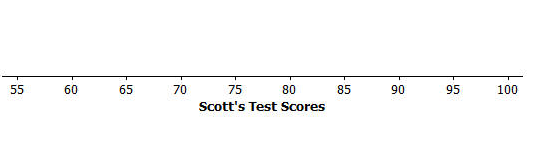 Mr. Jackson indicated students should set an 85% overall weighted average as a goal.  Do you think Scott met that goal?  Explain your answer.Place an X on the number line at a position that you think locates the balance point of all of the “•” symbols.  Determine the sum of the distances from the X to each “•” on the right side of the X.Determine the sum of the distances from the X to each “•” on the left side of the X.Do the total distances to the right of the X equal the total distances to the left of the X?  Based on your answer to question (7), would you change your estimate of the balance point?  If yes, where would you place your adjusted balance point?  How does using this adjusted estimate change the total distances to the right of your estimate and the total distances to the left?Scott’s weighted average is 81.  Recall that each exam score is equal to 4 times a quiz score.  Show the calculations that lead to this weighted average.How does the calculated mean score compare with your estimated balance point?Compute the total distances to the right of the mean and the total distances to the left of the mean.  What do you observe?Did Scott achieve the goal set by Mr. Jackson of an 85% average?  Explain your answer.Decide whether the given ordered pair is a solution of the system of linear equations. 12.  x + y = 1                (-3, 4)                               13.  -x + 2y = -1               (5, 0)     2x + y = -2                                                                   x + y = 514.   A sightseeing boat charges $5 for children and $8 for adults.  On its first trip of the day, $439 was collected from 71 passengers.  How many children and how many adults were there?Position of quarterDistance from quarter to your estimate of the balance point1911